Western Australia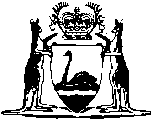 Native Welfare Act 1905		This Act was repealed by the Native Welfare Act 1963 (Act 79 of 1963) s. 3 as at 1 July 1964 (see s. 2 and Gazette 26 Jun 1964 p. 2526)		There are no Word versions of this Act, only PDFs in the Reprinted Acts database are available.